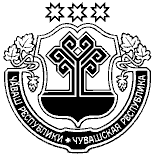 О проведении аукциона на право заключения договоров аренды земельных участковРуководствуясь ст.39.6, 39.11 Земельного кодекса Российской Федерации Администрация Урмарского района ПОСТАНОВЛЯЕТ: 1. Провести аукцион на право заключения договоров аренды следующих земельных участков: - Лот №1 – земельный участок из категории земель населенных пунктов, разрешенное использование – магазины, местоположение: Чувашская Республика, р-н Урмарский, с/пос. Кульгешское, кадастровым № 21:19:070401:381, площадью 115 кв.м.; - Лот №2 – земельный участок из категории земель сельскохозяйственного назначения, разрешенное использование – пчеловодство, местоположение: Чувашская Республика, р-н Урмарский, с/пос. Шоркистринское,  кадастровым № 21:19:130101:450, площадью 6040 кв.м.2. Утвердить извещение о проведении аукциона на право заключения договоров аренды земельных участков (Приложение № 1), форму заявки для участия в аукционе (Приложение № 2) и форму договора аренды земельного участка (приложение №3).3. Аукцион назначить на 24 марта 2017 года в 13 час. 30 мин. по московскому времени в администрации Урмарского района по адресу: Чувашская Республика, Урмарский район, пос. Урмары, ул. Мира, д.5, каб. 206.4. Начальнику отдела земельных и имущественных отношений администрации Урмарского района Степанову Л.В. обеспечить размещение извещения о проведении аукциона на право заключения договоров аренды земельных участков, указанных в п.1 настоящего постановления на официальном сайте www.torgi.gov.ru и на официальном сайте администрации Урмарского района.5. Начальнику информационного отдела администрации Урмарского района Чернову А.М. обеспечить опубликование настоящего постановления в периодическом печатном издании «Урмарский Вестник» в срок не менее чем за 30 дней до дня проведения аукциона.Глава администрацииУрмарского района									А.И. ТихоновЛ.В. Степанов2-10-20	ПРИЛОЖЕНИЕ № 1 	УТВЕРЖДЕНОПостановлением администрации Урмарского района Чувашской Республики от 20.02.2017 № 121Извещение о проведении аукциона  на право заключения договоров аренды земельных участков, находящихся  на территории  Урмарского района  Чувашской РеспубликиАдминистрация Урмарского района Чувашской Республики в соответствии с постановлением администрации Урмарского района Чувашской Республики от  20.02.2017 2017 № 121 «О проведении аукциона на право заключения договоров аренды земельных участков» сообщает о проведении аукциона, открытого по составу участников и по форме подачи предложений о цене права на заключение договора аренды земельного участка, находящегося на территории Урмарского района Чувашской Республики.Организатор аукциона – администрация Урмарского района Чувашской Республики.Организация аукциона осуществляется в соответствии с Гражданским кодексом Российской Федерации, Земельным кодексом Российской Федерации.  Предметом аукциона является право на заключение договоров аренды (далее – право на заключение договоров аренды) в отношении следующих земельных участков, находящихся на территории Урмарского района  Чувашской Республики (далее – Участки): - Лот №1 – земельный участок из категории земель населенных пунктов, разрешенное использование – магазины, местоположение: Чувашская Республика, р-н Урмарский, с/пос. Кульгешское, д. Ситмиши, ул. Гагарина, д.2а кадастровым № 21:19:070401:381, площадью 115 кв.м.с критерием: - начальная цена годового размера арендной платы за Участок – 2968 (две тысячи девятьсот шестьдесят восемь) руб. 04 коп. без учета НДС, определена согласно п.14 ст.39.11 земельного кодекса РФ в размере 10% от кадастровой стоимости; с условиями: - цель использования – магазины,- срок аренды – 49 лет. Границы Участка определены в кадастровом паспорте Участка, выданном филиалом ФГБУ «Федеральная кадастровая палата Федеральной службы государственной регистрации, кадастра и картографии» по Чувашской Республике – Чувашии. Существующие ограничения (обременения) права: не установлено.Размер задатка на участие в аукционе устанавливается 20% от первоначальной суммы и составляет 593 (пятьсот девяносто три) руб. 61 коп., без учета НДС. «Шаг аукциона» составляет 89 (восемьдесят девять) руб. 00 коп. и не изменяется в течение всего аукциона. - Лот №2 – земельный участок из категории земель сельскохозяйственного назначения, разрешенное использование – пчеловодство, местоположение: Чувашская Республика, р-н Урмарский, с/пос. Шоркистринское,  кадастровым № 21:19:130101:450, площадью 6040 кв.м.с критерием: - начальная цена годового размера арендной платы за Участок – 1 027 (одна тысяча двадцать семь) руб. 00 коп. без учета НДС, определена на основании Отчета об оценке размера годовой арендной платы, порядковый номер №16/03-208 от 27.07.2016года, составленного ООО «ЦНО «Меридиан», согласно п.14 ст.39.11 земельного кодекса РФ; с условиями: - цель использования – пчеловодство,- срок аренды – 49 лет. Границы Участка определены в кадастровом паспорте Участка, выданном филиалом ФГБУ «Федеральная кадастровая палата Федеральной службы государственной регистрации, кадастра и картографии» по Чувашской Республике – Чувашии. Существующие ограничения (обременения) права: не установлено.Размер задатка на участие в аукционе устанавливается 20% от первоначальной суммы и составляет 205 (двести пять) руб. 40 коп., без учета НДС. «Шаг аукциона» составляет 30 (тридцать) руб. 00 коп. и не изменяется в течение всего аукциона. Аукцион состоится 24 марта 2017 года в 13 часов 30 минут по адресу: Чувашская Республика, Урмарский район, п. Урмары, ул. Мира, д.5, каб. 206.Дата, время и место подведения итогов аукциона – 24 марта  2017 года,  16 часов 50 минут  по московскому времени, по адресу: Чувашская Республика, Урмарский район, п. Урмары, ул. Мира, д.5, каб. 206.Дата начала приема заявок на участие в аукционе – 21 февраля  2017 года, 8 часов 00 минут. Дата окончания приема заявок на участие в аукционе –  22 марта 2017 года, 17 часов 00 минут. Время и место приема заявок – рабочие дни с 8 часов 00 минут до 17 часов 00 минут по московскому времени по адресу: Чувашская Республика, Урмарский район, п. Урмары, ул. Мира, д.5, каб. 201, каб. 204.Номер контактного телефона организатора аукциона: 8 (83544) 21020, 8 (83544) 21074.Адрес официального сайта организатора аукциона: http:// gov.cap.ru.gov_id=73          Настоящее извещение размещено организатором аукциона на официальном сайте Российской Федерации в сети «Интернет» для размещения информации о проведении торгов (http://torgi.gov.ru), в информационно-телекоммуникационной сети Интернет на официальном сайте администрации Урмарского района Чувашской Республики, в периодическом печатном издании «Урмарский Вестник». 1. Порядок оформления участия в аукционе1.1. К участию в аукционе допускаются юридические и физические лица, резиденты и нерезиденты Российской Федерации, своевременно подавшие заявку на участие в аукционе, представившие надлежащим образом оформленные документы в соответствии с извещением и перечислившие на счет организатора аукциона сумму задатка в порядке и срок, указанные в извещении.Обязанность доказать свое право на участие в аукционе возлагается на заявителя.1.2.  Для участия в аукционе заявитель представляет организатору аукциона (лично или через своего представителя) в установленный в извещении срок следующие документы по описи:1) заявка на участие в аукционе по установленной в извещении о проведении аукциона форме с указанием банковских реквизитов счета для возврата задатка (далее – заявка);2) надлежащим образом заверенный перевод на русский язык документов о государственной регистрации юридического лица в соответствии с законодательством иностранного государства в случае, если заявителем является иностранное юридическое лицо;3)копии документов, удостоверяющих личность заявителя (для граждан);4) документы, подтверждающие внесение задатка.Заявка и опись документов представляются в 2 (двух) экземплярах.Заявитель дополнительно к документам, указанным выше, может представить:1)	копии учредительных документов (копии должны быть заверены организацией);2)	копию документа, подтверждающего полномочия лица на осуществление действий от имени заявителя – юридического лица (копию решения о назначении или избрании либо приказа о назначении физического лица на должность, в соответствии с которым такое физическое лицо обладает правом действовать от имени заявителя без доверенности, или выписки из такого документа; копия должна быть заверена организацией);3)	копию решения об одобрении или о совершении крупной сделки в случае, если требование о необходимости наличия такого решения для совершения крупной сделки установлено законодательством Российской Федерации, учредительными документами заявителя и если для заявителя заключение договора аренды или внесение задатка являются крупной сделкой, или выписки из такого решения (копия должна быть заверена организацией)4)	копию бухгалтерского отчета с отметкой налогового органа за последний отчетный период, предшествующий дню принятия решения о совершении крупной сделки, если требование о необходимости наличия решения для совершения крупной сделки установлено законодательством Российской Федерации, учредительными документами заявителя и если для заявителя заключение договора аренды или внесение задатка являются крупной сделкой  (копия должна быть заверена организацией).1.3. С даты опубликования извещения и до даты окончания срока приема заявок по рабочим дням с 8.00 до 17.00 (перерыв с 12.00 до 13.00) по адресу организатора аукциона: Чувашская Республика,  Урмарский район, пос. Урмары, ул. Мира, д.5, лицо, желающее участвовать в аукционе, может ознакомиться с извещением об аукционе, копиями кадастрового паспорта на Участок, а также по письменному запросу получить   копии указанных документов.1.4. Заявитель, желающий участвовать в аукционе, вправе по письменному запросу, направленному организатору аукциона не позднее 3 (трех) рабочих дней, предшествующих дню окончания приема заявок, осмотреть земельные участки в присутствии представителя организатора аукциона.  При наличии письменного запроса на осмотр земельных участков, поступивших в указанный срок, осмотр земельных участков в присутствии организатора аукциона проводится по 21 марта 2017 года. 2. Порядок внесения и возврата задатка	2.1. Размер задатка на участие в аукционе перечисляется заявителем в срок  по 21 марта 2017 года по следующим реквизитам:  получатель: УФК по Чувашской Республике (Администрация Урмарского района Чувашской Республики) л/с 05153002360, р/с 403028109970063000039, ИНН 2114001770, КПП 211401001, БИК 049706001, ОКТМО 97638000;  Банк  получателя:  Отделение - НБ Чувашской Республики	В графе «Назначение платежа» необходимо указать: «Задаток в счет обеспечения оплаты приобретаемого на аукционе права на заключение договора аренды земельного участка».	Документ, подтверждающий перечисление задатка, представляется заявителем одновременно с заявкой на участие в аукционе.	Представление документов, подтверждающих внесение задатка, признается заключением соглашения о задатке. 	2.2. По желанию заявителя для оплаты задатка возможно заключение договора о задатке в соответствии со статьей 428 Гражданского кодекса Российской Федерации.  	2.3. Исполнение обязанности по внесению суммы задатка третьими лицами не допускается. Внесение суммы задатка третьими лицами не является оплатой задатка.	2.4. Документом, подтверждающим внесение задатка на счет, указанный в извещении, является платежный документ с отметкой банка плательщика об исполнении для подтверждения перечисления заявителем установленного задатка в счет обеспечения оплаты приобретаемого на аукционе права на заключение договора аренды (оригинал).	2.5. В случае непоступления задатка в установленный срок на вышеуказанный счет получателя, обязательства заявителя по внесению задатка считаются невыполненными и заявитель к участию в аукционе не допускается.	2.6. Возврат задатков заявителям, не допущенным к участию в аукционе, осуществляется в течение 3 (трех) рабочих дней с даты подписания протокола рассмотрения заявок.	2.7. Задаток, внесенный лицом, признанным победителем аукциона, задаток, внесенный иным лицом, с которым заключается договор аренды земельного участка, засчитываются в счет арендной платы за него. Задатки, внесенные этими лицами, не заключившими в установленном порядке договора аренды земельного участка вследствие уклонения от заключения указанных договоров, не возвращаются.	2.8. Возврат задатков участникам, не выигравшим аукцион, осуществляется не позднее  3 (трех) рабочих дней со дня подписания протокола о результатах аукциона.3. Порядок проведения аукционаРегистрация участников аукциона проводится в день проведения аукциона в течение 1 (одного) часа до начала аукциона. Аукцион проводится организатором аукциона в присутствии членов Комиссии, участников аукциона (их представителей) 24 марта 2017 года в 13 часов 30 минут.Аукцион начинается с оглашения наименования, основных характеристик земельного участка и начальной цены права на заключение договора аренды, «шага аукциона» и порядка проведения аукциона. Участникам аукциона выдаются пронумерованные билеты, которые они поднимают после оглашения начальной цены и каждой очередной цены в случае, если готовы заключить договор аренды в соответствии с этой ценой. Каждую последующую цену аукционист назначает путем увеличения текущей цены на «шаг аукциона». После объявления очередной цены аукционист называет номер билета участника аукциона, который первым поднял билет, и указывает на этого участника аукциона. Затем аукционист объявляет следующую цену права на заключение договора аренды в соответствии с «шагом аукциона». В ходе аукциона участники аукциона могут заявить с голоса свою цену права на заключение договора аренды, кратную «шагу аукциона», одновременно с поднятием билета. При отсутствии участников аукциона, готовых заключить договор аренды в соответствии с названной аукционистом ценой, аукционист повторяет эту цену три раза. Если после троекратного объявления очередной цены ни один из участников аукциона не поднял билет, аукцион завершается. Победителем аукциона признается участник аукциона, предложивший наибольший размер ежегодной арендной платы за земельный участок. По завершении аукциона аукционист объявляет о продаже права на заключение договора аренды, называет цену проданного права на заключение договора аренды и номер билета победителя аукциона. Результаты аукциона оформляются протоколом, который составляется в двух экземплярах, один из которых передается победителю аукциона, а второй остается у организатора аукциона.К извещению прилагается:1. Форма заявки на участие в аукционе, на 2 л. (приложение 1).2. Проект договора на сдачу в аренду земельного участка, находящегося  на территории Урмарского района Чувашской Республики, на 5 л. (приложение 2).ПРИЛОЖЕНИЕ № 2 к постановлению администрации Урмарского района Чувашской Республики от ___.02.2017 №  ___Заявка на участие в аукционе _____________________________________________________________________________(Полное наименование лица (ФИО), подающего заявку)в                                                                                                                                                лице ____________________________________________________________________________, (должность, фамилия, имя, отчество)действующего                                                                                                             на основании __________________________________________________________ (далее – Заявитель),ознакомившись с извещением о проведении аукциона по продаже права на заключение договора аренды земельного участка из ______________________________________ общей площадью  _______ кв.м с кадастровым номером  __________________, расположенного по адресу: _____________________________________________________________________________________ (далее соответственно – извещение, аукцион, договор аренды, Участок), настоящей заявкой подтверждает свое намерение участвовать в аукционе, который состоится _______ 2017 года в ______ часов _____ минут по адресу: Чувашская Республика, Урмарский район,  п. Урмары, ул. Мира, д.5, каб. 206.Заявитель подтверждает, что он располагает данными об организаторе аукциона, предмете аукциона, начальной цене права на заключение договора аренды, величине повышения начальной цены («шаг аукциона»), времени и месте проведения аукциона, порядке его проведения, в том числе об оформлении участия в аукционе, порядке определения победителя, заключения договора аренды и его условиях, в том числе по оплате арендной платы, заключении договора о задатке и его условиях, последствиях уклонения или отказа от подписания протокола о результатах аукциона, договора аренды Участка.Заявитель подтверждает, что на дату подписания настоящей заявки он ознакомлен с условиями освоения Участка, указанного в извещении о проведении аукциона.Заявитель подтверждает, что на дату подписания настоящей заявки он ознакомлен с порядком отмены аукциона, а также порядком внесения изменений в извещение и документацию об аукционе.Подавая настоящую заявку на участие в аукционе, Заявитель обязуется соблюдать условия его проведения, содержащиеся в извещении.Заявитель подтверждает, что на дату подписания настоящей заявки он ознакомлен с документами, содержащими сведения об Участке, а также ему была предоставлена возможность ознакомиться с состоянием Участка в результате осмотра, который Заявитель мог осуществить самостоятельно или в присутствии представителя организатора аукциона, и  претензий не имеет.Заявитель согласен на участие в аукционе на указанных условиях.В случае признания победителем аукциона Заявитель обязуется:– подписать протокол о результатах аукциона;– представить документы, необходимые для заключения договора аренды;– заключить в установленный срок договор аренды Участка, принять Участок по акту приема-передачи, выполнить предусмотренные договором условия освоения Участка;  – произвести за свой счет государственную регистрацию договора аренды Участка.  	Заявитель осведомлен о том, что он вправе отозвать настоящую заявку в порядке, установленном в документации об аукционе. В случае перечисления задатка без заключения договора о задатке, возврат задатка производится по следующим реквизитам: __________________________________________________________________________________________________________________________________________________________.Уведомление Заявителя обо всех изменениях осуществляется по следующему адресу и следующим способом: ____________________________________________________________ _____________________________________________________________________________.Подпись Заявителя (полномочного представителя Заявителя)_________________/_________________ М.П.Заявка принята организатором аукциона_____________________________________Время и дата принятия заявки:_____ час. _____ мин. «______»_____________ 20___ г.Регистрационный номер заявки: № _______ ПРИЛОЖЕНИЕ № 3 к постановлению администрации Урмарского района Чувашской Республики от __.02.2017 № ___ДОГОВОРАРЕНДЫ ЗЕМЕЛЬНОГО УЧАСТКА пос. Урмары						№___		        _____________ года  Урмарского районаАрендодатель — Администрация Урмарского района Чувашской Республики, в лице главы администрации Урмарского района Тихонова Александра Ивановича,  действующей на основании Устава, с одной стороны и      Арендатор – _____________________, ____________ года рождения, паспорт серии ____ №___________, выдан ________________________________________________ года, зарегистрированный по месту жительства по адресу: ___________________________, заключили настоящий договор (далее Договор) о нижеследующем: 1. ПРЕДМЕТ ДОГОВОРА1.1. Арендодатель сдает, а Арендатор принимает в пользование на условиях аренды земельный участок, из категории земель ____________________________,  площадью ______________ кв.м., кадастровым №______________, расположенный по адресу: Чувашская Республика, Урмарский район, ____________ сельское поселение сроком на ________ лет,  для _______________________.              1.2. Настоящий Договор заключен сроком с ___________20__ года по __________ 20 __ года.            1.3. Арендодатель гарантирует, что предмет Договора не обременен правами и претензиями  третьих лиц, о которых Арендодатель не мог не знать. Арендодатель берет на себя урегулирование любых претензий подобных третьих лиц, предъявляющих какие-либо законные права на предмет Договора. 2.АРЕНДНАЯ ПЛАТА2.1. Арендная плата установлена в размере _________ (___________________) рубля  ___ копеек в год, согласно протокола об итогах аукциона от ______________________.Размер арендной платы может быть пересмотрен Арендодателем в одностороннем порядке в связи с решениями органов государственной власти Чувашской Республики или органов местного самоуправления Урмарского района Чувашской Республики, централизованно устанавливающих размер нормативной цены земли (кадастровую стоимость земельного участка), базовые ставки арендной платы и льготы (уменьшение арендной платы или освобождение от нее) с письменным извещением Арендатора, либо произведения переоценки стоимости годового размера арендной платы. При этом, в случае принятия решений органами местного самоуправления Урмарского района, устанавливающих базовые ставки арендной платы и льготы, переоценку стоимости годового размера арендной платы, надлежащим извещением считается публикация соответствующих решений в средствах массовой информации, размещение на официальном сайте администрации Урмарского района. В случае изменения исходных данных для расчета арендной платы ее размер подлежит пересмотру.При этом Арендодатель направляет Арендатору письменное уведомление, которое является обязательным для Арендатора и не подлежит дополнительному согласованию. Данное уведомление может быть доведено до Арендатора путем опубликования информационного сообщения в средствах массовой информации.2.2. Арендная плата вносится Арендатором ежемесячно равными частями от указанной в пункте 2.1 Договора суммы до истечения 10-го дня начала следующего месяца. 	2.3. Арендная плата исчисляется с ____________________ года.	2.4. Арендная плата по Договору вносится Арендатором в УФК по Чувашской Республике (Администрация  _____________ сельского поселения Урмарского района Чувашской Республики, код 993 1 11 05013 10 0000 120, р/с 40101810900000010005, в Отделении - НБ Чувашская Республика, ОКТМО _______________, ИНН ___________, БИК 049706001.2.5. В случае  неуплаты  арендной  платы  в  установленный  Договором  срок Арендатор уплачивает Арендодателю пени в размере 0,1% от суммы неуплаты за каждый день просрочки.	2.6. Не использование земельных участков Арендатором не может служить основанием не внесения арендной платы и невыполнения работ (услуг).3. ПРАВА И ОБЯЗАННОСТИ АРЕНДОДАТЕЛЯ  3.1. Арендодатель имеет право:- досрочно расторгнуть настоящий Договор в случае нарушения Арендатором условий договора, направив не менее чем за 30 (тридцать) календарных дней уведомление Арендатору о намерении расторгнуть Договор с указанием причин расторжения;- вносить по согласованию с Арендатором в Договор необходимые изменения и уточнения в случае внесения таковых в действующее законодательство или нормативные акты, регулирующие использование земель;- осуществлять контроль за использованием и охраной земельного участка, предоставленного в аренду;- вносить в государственные органы, осуществляющие государственный контроль за использованием и охраной земель, требования о приостановлении работ, ведущихся Арендатором с нарушением законодательства, нормативных актов или условий, установленных Договором;- на возмещение убытков, причиненных ухудшением качества арендованного земельного участка в результате деятельности Арендатора;- требовать через суд выполнения Арендатором всех условий Договора.3.2. Арендодатель обязан:- выполнять в полном объеме все условия Договора;- передать Арендатору земельный участок в состоянии, соответствующем условиям Договора;- не вмешиваться в хозяйственную деятельность Арендатора, если она не противоречит условиям Договора и земельному законодательству Российской Федерации и Чувашской Республики;- не издавать специальных актов, затрагивающих (ущемляющих, ограничивающих) права Арендатора, кроме случаев, оговоренных в Договоре;- в случае изъятия земельного участка для государственных и муниципальных нужд возместить Арендатору в полном объеме возникающие при этом убытки4. ПРАВА И ОБЯЗАННОСТИ АРЕНДАТОРА4.1. Арендатор имеет право:- при условии эффективного и надлежащего использования земельного участка, Арендатор имеет преимущественное право продления договора на новый срок по истечении срока, указанного в договоре;- производить улучшения земельного участка, возводить на земельном участке здания, сооружения и иные объекты недвижимости (в дальнейшем именуемые Улучшения), с письменного согласия Арендодателя;- в период действия Договора (с учетом оговоренных в нем обязанностей) передать, заложить, продать, сдать в аренду Улучшения, осуществленные на участке, третьим лицам. Не позднее 10 (десяти) дней с даты совершения сделки, связанной с переходом права собственности на Улучшения, письменно известить об этом Арендодателя с указанием срока действия сделки, ее условий и реквизитов лица или лиц, с которыми совершена эта сделка. Третьи лица, приобретающие права Арендатора на Улучшения, обязаны не позднее 10 (десяти) дней с даты совершении сделки подтвердить Арендодателю свои обязательства о соблюдении ими всех условий Договора. Сделки без письменного подтверждения третьими лицами обязательств по соблюдению всех условий Договора и оформления соответствующих документов считаются недействительными.- организовывать культурный отдых населения, возводить на арендуемом земельном участке сооружения и иные объекты, не влияющие негативно на его состояние;- досрочно при исчезновении необходимости аренды участка расторгнуть Договор, направив не менее чем за 60 (шестьдесят) календарных дней уведомление об этом Арендодателю (в этом случае Арендатор обязан выплатить арендную плату до конца текущего года);- досрочно расторгнуть Договор (в одностороннем порядке без выплаты арендной платы до конца текущего года), когда:а) Арендодатель создает препятствия в использовании участков;б) переданный Арендатору участок имеет препятствующие для его использования недостатки, которые не были оговорены Арендодателем при заключении Договора, не были заранее известны Арендатору и не были обнаружены Арендатором во время осмотра земельного участка при заключении Договора;в) земельный участок в силу обстоятельств, возникших не по вине Арендатора, окажется в состоянии не пригодном для использования по назначению.При досрочном расторжении Договора или по истечении его срока все произведенные Арендатором на земельном участке Улучшения:- продать Арендодателю по оговоренной специальным соглашением Сторон цене;- перенести на другой земельный участок на оговоренных специальным соглашением Сторон условиях;- на сохранение всех прав по Договору при смене собственника переданного в аренду земельного участка;- требовать через суд выполнения Арендодателем всех условий Договора.Арендатор обязан: - приступить к использованию земельного участка после государственной регистрации Договора;- обеспечить освоение участка в установленные Договором сроки;- использовать участок в соответствии с целью и условиями его предоставления "Разрешенным использованием";- выполнять в полном объеме все условия Договора;- своевременно в соответствии с Договором вносить арендную плату;- не допускать действий, приводящих к ухудшению качественных характеристик участка, экологической обстановки на арендуемой территории, а также к загрязнению территории;- после окончания срока действия Договора передать участок Арендодателю в состоянии и качестве не хуже первоначального;- обеспечивать Арендодателю, органам государственного контроля за использованием и охраной земель свободный доступ на участок;- выполнять в соответствии с требованиями соответствующих служб условия эксплуатации подземных и наземных коммуникаций, сооружений, дорог, проездов и т.п. и не препятствовать их ремонту и обслуживанию;- в случае передачи прав Арендатора на здания, строения в десятидневный срок направить Арендодателю письменное уведомление об этом;- в случае изменения адреса или иных реквизитов в десятидневный срок направить Арендодателю письменное уведомление об этом;- не нарушать, права ограниченного пользования земельным участком другими землепользователями; - не препятствовать юридическим лицам, осуществляющим (на основании соответствующего решения уполномоченного органа власти) геодезические, геологоразведочные, землеустроительные и другие исследования и изыскания, в проведении этих работ; - устранить (демонтировать) за свой счет Улучшения, произведенные (возведенные) без согласия Арендодателя, по письменному требованию Арендодателя.5. ОТВЕТСТВЕННОСТЬ  СТОРОН5.1. В случае неисполнения одной из Сторон (нарушившая Сторона) должным образом обязательств по Договору (нарушение), другая Сторона направляет нарушившей Стороне письменное уведомление, в котором будут изложены с надлежащими подробностями факты, составляющие основу нарушения. В случае не устранения нарушения в течение 30 (тридцати) календарных дней с момента получения уведомления о нем соответствующая Сторона имеет право обратиться в суд. Нарушение, которое может быть устранено в оговоренные Сторонами сроки, не влечет за собой расторжение Договора.5.2. За нарушение условий Договора Стороны несут ответственность в соответствии с действующим законодательством Российской Федерации и Чувашской Республики.6. РАССМОТРЕНИЕ СПОРОВЗемельные споры, возникающие при реализации Договора, разрешаются комиссией, состоящей из равного количества представителей от каждой из Сторон в течение 30 (тридцати) дней с даты соответствующего заявления одной из Сторон. При невозможности достижения согласия в комиссии заинтересованная Сторона обращается с исковым заявлением в соответствующий суд по месту нахождения земельного участка. Стороны признают решение суда окончательным и обязательным к исполнению для обеих Сторон.7. ИЗМЕНЕНИЕ ДОГОВОРА АРЕНДЫИзменения, дополнения и поправки к условиям Договора аренды действительны при оформлении их в письменной форме и подписаны Арендодателем и Арендатором или уполномоченными представителями договаривающихся Сторон, кроме случаев, упомянутых в Договоре. 8. ДОПОЛНИТЕЛЬНЫЕ УСЛОВИЯ ДОГОВОРА8.1. Арендатор подтверждает Арендодателю, что на день подписания Договора у Арендатора отсутствовали ответственность или обязательства какого-либо рода, которые могли послужить причиной для расторжения Договора, и он имеет право заключить Договор без каких-либо иных разрешений. Каждая из Сторон подтверждает, что она получила все необходимые разрешения для вступления в Договор аренды и лица, подписавшие его, уполномочены на это.8.2. Отсрочка или невозможность для любой из сторон соблюсти свои права по Договору не влечет за собой несоблюдение этого права в дальнейшем.8.3. Реорганизация Арендодателя, а также перемена собственника участка не является основанием для одностороннего расторжения Договора.8.4. По истечению срока настоящего договора аренды Арендатор имеет преимущественное право на продление срока договора.9. ВСТУПЛЕНИЕ ДОГОВОРА В СИЛУ И ЕГО ПРЕКРАЩЕНИЕ9.1. Стороны обязаны зарегистрировать Договор в месячный срок после приобретения права на заключение договора аренды.9.2. Использование земельного участка без заключения и регистрации Договора согласно действующему законодательству считается самовольным занятием.9.3. Арендатор приступает к использованию земельного участка после заключения и регистрации Договора.9.4. Договор составлен на 6 листах и подписан в трёх экземплярах, имеющих юридическую силу оригинала.Подписанные Договора и приложения к нему хранятся по одному экземпляру у Арендодателя и у Арендатора, третий экземпляр в Управлении Федеральной регистрационной службы по Чувашской Республике.9.5. Право аренды прекращается со дня истечения срока действия Договора аренды или со дня расторжения Договора.10. К ДОГОВОРУ В КАЧЕСТВЕ ЕГО НЕОТЪЕМЛЕМОЙ ЧАСТИПРИЛОЖЕН:-   Акт приёма-передачи земельного участка. Арендодатель – Администрация Урмарского района Чувашской Республики, в лице главы администрации Урмарского района Тихонова Александра Ивановича.Юридический адрес: Чувашская Республика Урмарский район, пос. Урмары, ул. Мира, д.5Реквизиты: р/с 40101810900000010005в Отделение - НБ Чувашская Республика	УФК по ЧР (Администрация  ________________ сельского поселения Урмарского района Чувашской Республики)ИНН  ______________КПП 211401001БИК 049706001ОКТМО    ____________Код  993 111 05013 10 0000 120Тихонов Александр Иванович						_______________	                      / подпись/                                                                             М.П.Арендатор: _____________________Адрес (место нахождения): __________________________________________                                                                                                                    Приложение № 1 к договору аренды от _____________ г. АКТПРИЁМА-ПЕРЕДАЧИ ЗЕМЕЛЬНОГО УЧАСТКА        АРЕНДОДАТЕЛЬ передаёт, а АРЕНДАТОР принимает в аренду земельный участок со следующими характеристиками:Адрес земельного участка: Чувашская Республика, Урмарский район, _____________ сельское поселение кадастровый номер 21:19:_____________Площадь земельного участка:   кв.м. (          ) га.	На данный момент подписания акта, сдаваемый в аренду земельный участок, находится в состоянии, пригодном для использования его по целевому назначению.	Настоящий акт является неотъемлемой частью договора.Арендодатель – Администрация Урмарского района Чувашской Республики, в лице главы администрации Урмарского района Тихонова Александра ИвановичаЮридический адрес: Чувашская Республика Урмарский район, пос. Урмары, ул. Мира, д.5Тихонов Александр Иванович						_______________	                      / подпись/                                                                             М.П.Арендатор: _____________________Адрес (место нахождения): _______________________________________________________________________                                             _______________         / подпись/